P&P Luncheon Slide Show Submissions Form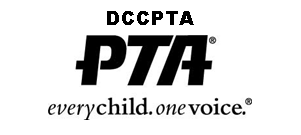 Duval County Council PTAHistorian@dccpta.org01-28-17Please email this form and 3-4 photos from your PTA programs, from the past year, to Historian@dccpta.org  by April 3.  These photos will be used at the DCCPTA P&P Luncheon that will be held in May.  This special slideshow will showcase each PTA's successes and hard work.  If you email will not allow multiple files, please send on separate emails.  If you would like to become a better PTA photographer click this link for 5 simple pointers Photo Communication Tips: PTAPTA or PTSA Name:     Contact Person: Contact Phone:             Contact email: ____________________________________________________________________Photo #1Photo file name: Photo description: Photo #2Photo file name: Photo description: Photo #3Photo file name: Photo description: Photo #4Photo file name: Photo description: 